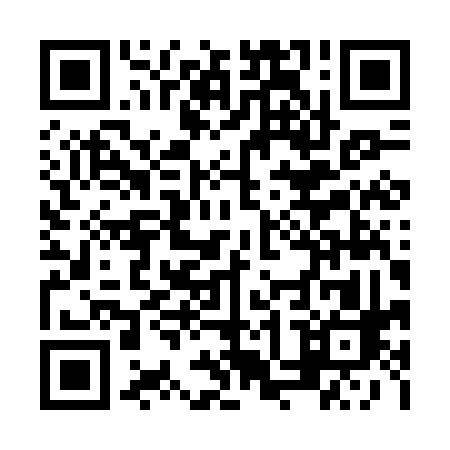 Prayer times for Steeves Mountain, New Brunswick, CanadaMon 1 Jul 2024 - Wed 31 Jul 2024High Latitude Method: Angle Based RulePrayer Calculation Method: Islamic Society of North AmericaAsar Calculation Method: HanafiPrayer times provided by https://www.salahtimes.comDateDayFajrSunriseDhuhrAsrMaghribIsha1Mon3:325:331:246:489:1511:152Tue3:335:341:246:489:1411:153Wed3:345:351:246:489:1411:144Thu3:355:351:256:489:1411:135Fri3:365:361:256:489:1311:136Sat3:385:371:256:489:1311:127Sun3:395:371:256:489:1311:118Mon3:405:381:256:479:1211:109Tue3:425:391:256:479:1211:0910Wed3:435:401:266:479:1111:0711Thu3:445:411:266:479:1011:0612Fri3:465:421:266:469:1011:0513Sat3:475:421:266:469:0911:0414Sun3:495:431:266:469:0811:0215Mon3:505:441:266:459:0711:0116Tue3:525:451:266:459:0710:5917Wed3:545:461:266:459:0610:5818Thu3:555:471:266:449:0510:5619Fri3:575:481:266:449:0410:5520Sat3:595:491:266:439:0310:5321Sun4:005:501:276:439:0210:5222Mon4:025:521:276:429:0110:5023Tue4:045:531:276:419:0010:4824Wed4:065:541:276:418:5910:4725Thu4:075:551:276:408:5810:4526Fri4:095:561:276:408:5710:4327Sat4:115:571:276:398:5510:4128Sun4:135:581:276:388:5410:3929Mon4:155:591:276:378:5310:3730Tue4:166:011:266:378:5210:3531Wed4:186:021:266:368:5010:34